JUDUL KEGIATAN PENGABDIAN MASYARAKAT(Times New Roman size 20 Bold)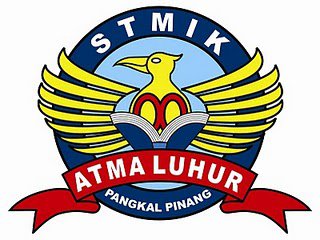 					Nama Pelaksana 1 Nama Pelaksana 2Nama Pelaksana 3Nama Pelaksana 4      (Times New Roman Size 14 Bold)STMIK ATMA LUHURTahun 2016LEMBAR PENGESAHAN“Judul Kegiatan Pengabdian Masyarakat”          Ketua Pelaksana,				                        Ketua LPPM,																									(………………………………)                                     (Agus Dendi Rachmatsyah, M.Kom)Menyetujui,Ketua STMIK Atma LuhurProf.Dr.Moedjiono, M.ScDaftar Isi (Contoh)HalamanDaftar Isi 		3Pendahuluan 		4Landasan Kegiatan	 	4Tujuan dan Manfaat Kegiatan		4Nama Kegiatan	 	4Pelaksana Kegiatan Pengabdian Masyarakat		4Pemateri/Narasumber 		5Teknik Pelaksanaan 		5Susunan Acara	 	5Susunan Kepanitian		5Daftar Hadir Peserta	 	6Anggaran Dana		6Hambatan Kegiatan	 	6Saran		6Penutup	 	6LAMPIRAN-LAMPIRAN	 	7Pendahuluan          (Berisi tentang prakata/pengantar mengenai kenapa pengabdian tersebut dilakukan minimal 100 kata, maksimal 1 halaman format A4)2.      Landasan Kegiatan         (Berisi landasan kegiatan tersebut dilakukan contoh surat kerjasama, surat undangan, 
dan MOU)         Contoh:Surat dari SMA ABC No.001/KET/III/2016   (Lampiran A-1)Program Kerja LPPM STMIK Atma Luhur Tahun 2016 Surat LPPM N0. 001/KET/LPPM/II/2016 (Lampiran A-2 jika ada)3.     Tujuan dan Manfaat Kegiatan        (Berisi tentang sasaran/tujuan/manfaat yang ingin dicapai oleh kegiatan pengabdian masyarakat  tersebut)         Contoh:        a. Sasaran/tujuan/manfaat poin a        b. Sasaran/tujuan/manfaat poin b        c. Sasaran/tujuan/manfaat poin c4.     Nama Kegiatan        (Berisi nama kegiatan/judul pengabdian masyarakat yang berkaitan tentang IT /Information Technology, judul tidak boleh bersifat umum harus mengandung kegiatan yang menyangkut dengan IT)        Contoh: “Pelatihan Microsoft Office untuk Pegawai Kecamatan Sungai Selan”5.    Pelaksana Pengabdian Masyarakat       (Berisi tentang pelaksana pengabdian masyarakat serta kerjasamanya dan posisi pelaksana kegiatan)       Contoh: 6.     Pemateri/Narasumber        (Berisi tentang nama-nama dosen/pihak yang terlibat sebagai pemateri atau narasumber)        Contoh:7.    Teknik Pelaksanaan       (Berisi tentang teknik pelaksanaan kegiatan yaitu hari, tanggal, tempat, dan waktu pelaksanaan kegiatan)       Contoh: Kegiatan Pelatihan Microsoft Office bagi Pegawai Kecamatan Sungai Selan  
                       Dilaksanakan pada:    8.    Susunan Acara       (Berisi tentang rangkaian/susunan acara kegiatan pengabdian masyarakat)       Contoh:9.    Susunan Kepanitiaan       (Berisi susunan kepanitiaan pengabdian masyarakat dan disesuaikan dengan kondisi)       Contoh:10.   Daftar Hadir Peserta        (Berisi daftar hadir peserta kegitan pengabdian masyarakat dan terlampir)        Contoh:         Kegiatan Pelatihan Microsoft Office bagi Pegawai Kecamatan Sungai Selan dihadiri  
        peserta dengan rincian: (Terlampir Lampiran B-1)11.   Anggaran Dana        (Berisi tentang rincian dan total dana yang dikeluarkan selama kegiatan pengabdian masyarakat berlangsung)         Contoh:12.    Hambatan Kegiatan         (Berisi tentang faktor-faktor penghambat selama kegiatan berlangsung)         Contoh:         a. Hambatan poin a         b. Hambatan poin b	         c. Hambatan poin c dan seterusnya13.    Saran          (Berisi tentang saran untuk lebih baik ke depannya, terutama yang ditujukan untuk   
         penyelenggara kegiatan dan pihak lainnya)         Contoh:         a. Saran/masukan poin a         b. Saran/masukan poin b	         c. Saran/masukan poin c dan seterusnya14.   Penutup        (Berisi tentang penutup kegiatan, ucapan terimakasih kepada pihak yang terlibat dalam menyukseskan acara  dan harapan ke depannya agar lebih baik)LAMPIRAN A-1Judul Lampiran TerkaitLandasan Kegiatan/ Surat Kegiatan(Format Surat/Dokumen)LAMPIRAN B-1Judul Lampiran TerkaitDaftar Hadir Peserta(Format Absen/Dokumen)LAMPIRAN C-1Judul Lampiran TerkaitLAMPIRAN D-1Judul Lampiran TerkaitSertifikat                      (Format Sertifikat)LAMPIRAN E-1Judul Lampiran Terkait(Dokumen Lain Jika Ada)NoPihak yang TerlibatPosisi Pelaksanaa.LPPM STMIK Atma LuhurPihak ke-1/Pelaksana/Pemberi Pelatihanb.Pegawai Kec. Sungai SelanPihak ke-2/Penerima Pelatihanc.…………………………………………………………..NoNamaPemateri/Narasumbera.Agus Dendi Rachmatsyah, M.KomKetua Pelaksanab.………………………………………..Pemateri/Narasumberc.………………………………………..Asisten PemateriNoTeknik PelaksanaanKeterangana.HariSelasa-Kamisb.Tanggal22-24 Maret 2016c.TempatGedung.Kec.Sungai Seland.Waktu09.00 s/d SelesaiNo.WaktuAcaraFasilitatorTempata.09.00-09.30Pembukaan AcaraMCGed. Kecamatanb.09.30-12.00Penyampaiaan MateriPemateriGed. Kecamatanc.12.00-13.00Lunch/makan siangMCGed. Kecamatand. 13.00-13.30Pembagian SouvenirPanitiaGed. Kecamatane.13.30-14.00Penutupan AcaraPanitiaGed. KecamatanNoSusunan KepanitianNamaa.Ketua Panitia	Drs. Harry Sudjikianto, MM, MBA b.Wakil Ketua IAgus Dendi Rachmatsyah, M.Komc.Dst……………………..Dst……………………..d.Dst……………………..Dst……………………..NoNama PengeluaranJumlahTotal1.Konsumsi Panitia @ 50.00010 OrangRp. 500.000,-2.Konsumsi Pemateri @100.000,-3   OrangRp. 300.000,-TOTAL BIAYATOTAL BIAYATOTAL BIAYARp. 800.000,-Judul Foto(Deskripsi Foto)Foto/GambarJudul Foto(Deskripsi Foto)Foto/Gambar